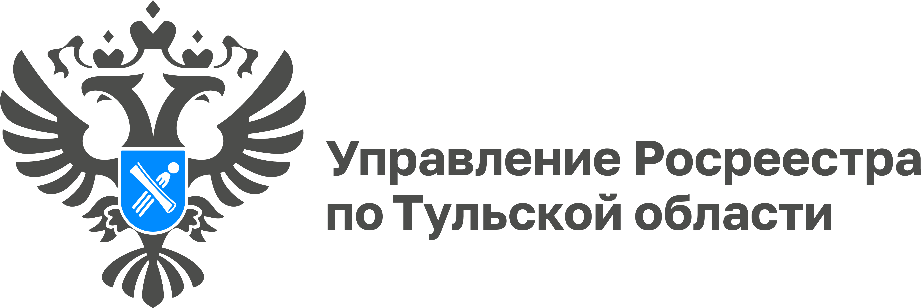 47% документов в Управление Росреестра по Тульской области подается 
в электронном видеОбщее количество заявлений на проведение учетно-регистрационных действий, поступивших в Управление Росреестра по Тульской области с начала 2022 года, составило 171 749 заявлений, из них в электронном виде было направлено 80 843 заявления, что составляет 47% от общего числа.Из них число поданных заявлений на регистрацию ипотеки с начала года составило 9 944, в электронном виде подано 6 097 заявлений, что составляет 61%.Также Управлением Росреестра по Тульской области зарегистрировано 2 853 договора долевого участия. При этом число поданных заявлений в электронном виде составило 1 490, то есть 52% от общего числа.«Возможность подачи документов в электронном виде набирает популярность у жителей Тульской области. Это не только удобно, но и быстро, регистрация проходит в сокращенные сроки, а именно от 1 до 3 дней, в зависимости от процедуры», - прокомментировала исполняющая обязанности руководителя Управления Росреестра по Тульской области Ольга Морозова. 